Music Graduate Office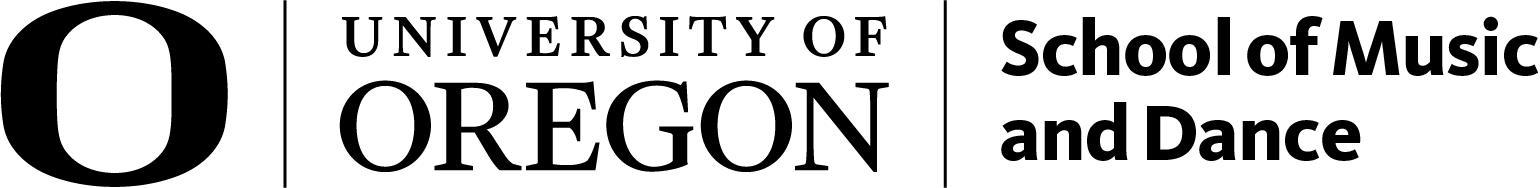 (541) 346-5664 • gradmus@uoregon.edu • musicanddnace.uoregon.eduPhD: Data-Driven Music Performance & Composition ChecklistRecital A solo recital containing five original electroacoustic compositions to be performed with data-driven instruments that employ a variety of interface devices as the front-end to the data-driven instrument. The expected total duration will be approximately one hour. Degree recital must occur prior to the comprehensive exam.Recital Date: Portfolio Requirement The portfolio is comprised of six original electroacoustic compositions performed by the candidate and documented with excellent audio/video recordings. Each composition in the portfolio must be musically substantial and well-executed in the documentation. All of the compositions of the portfolio must have received a public performance. Only one of the portfolio compositions may include other musical performers. The videos of the six works should be created as studio productions and not produced from recordings of live performances (except in cases when audience impact is vital to the work itself). Doctoral Comprehensive ExamAll course requirements (except for dissertation credits) must be completed prior to sitting for the comprehensive exam. Exam Date: _________________________Oral Exam Date: _____________________AdvancementAdvancement follows completion of exams and submission of proposal. See Procedures and Policies for further explanation.Proposed term/year of advancement: _____________________LectureUsually presented the term of the defense. Lecture Date: _________________________DefenseOral Exam Date: _____________________Student Name:UO ID:UO ID:LastLastLastLastFirstFirstFirstFirstLocal Address:Local Phone:E-mail:E-mail:Term/Year entered doctoral program:Term/Year entered doctoral program:Year of residency (3 consecutive terms):Year of residency (3 consecutive terms):Year of residency (3 consecutive terms):Year of residency (3 consecutive terms):Year of residency (3 consecutive terms):Year of residency (3 consecutive terms):Year of residency (3 consecutive terms):Year of residency (3 consecutive terms):Faculty Advisor:Faculty Advisor: By graduation, I will have completed 81 GRADUATE-level credits past the bachelor’s. By graduation, I will have completed 81 GRADUATE-level credits past the bachelor’s. By graduation, I will have completed 81 GRADUATE-level credits past the bachelor’s. By graduation, I will have completed 81 GRADUATE-level credits past the bachelor’s. By graduation, I will have completed 81 GRADUATE-level credits past the bachelor’s. By graduation, I will have completed 81 GRADUATE-level credits past the bachelor’s. By graduation, I will have completed 81 GRADUATE-level credits past the bachelor’s. By graduation, I will have completed 81 GRADUATE-level credits past the bachelor’s. By graduation, I will have completed 81 GRADUATE-level credits past the bachelor’s. By graduation, I will have completed 81 GRADUATE-level credits past the bachelor’s. By graduation, I will have completed 81 GRADUATE-level credits past the bachelor’s. By graduation, I will have completed 81 GRADUATE-level credits past the bachelor’s.Concurrent Program:Concurrent Program: By graduation, I will have completed 81 GRADUATE-level credits past the bachelor’s. By graduation, I will have completed 81 GRADUATE-level credits past the bachelor’s. By graduation, I will have completed 81 GRADUATE-level credits past the bachelor’s. By graduation, I will have completed 81 GRADUATE-level credits past the bachelor’s. By graduation, I will have completed 81 GRADUATE-level credits past the bachelor’s. By graduation, I will have completed 81 GRADUATE-level credits past the bachelor’s. By graduation, I will have completed 81 GRADUATE-level credits past the bachelor’s. By graduation, I will have completed 81 GRADUATE-level credits past the bachelor’s. By graduation, I will have completed 81 GRADUATE-level credits past the bachelor’s. By graduation, I will have completed 81 GRADUATE-level credits past the bachelor’s. By graduation, I will have completed 81 GRADUATE-level credits past the bachelor’s. By graduation, I will have completed 81 GRADUATE-level credits past the bachelor’s.(if applicable)(if applicable) By graduation, I will have completed 81 GRADUATE-level credits past the bachelor’s. By graduation, I will have completed 81 GRADUATE-level credits past the bachelor’s. By graduation, I will have completed 81 GRADUATE-level credits past the bachelor’s. By graduation, I will have completed 81 GRADUATE-level credits past the bachelor’s. By graduation, I will have completed 81 GRADUATE-level credits past the bachelor’s. By graduation, I will have completed 81 GRADUATE-level credits past the bachelor’s. By graduation, I will have completed 81 GRADUATE-level credits past the bachelor’s. By graduation, I will have completed 81 GRADUATE-level credits past the bachelor’s. By graduation, I will have completed 81 GRADUATE-level credits past the bachelor’s. By graduation, I will have completed 81 GRADUATE-level credits past the bachelor’s. By graduation, I will have completed 81 GRADUATE-level credits past the bachelor’s. By graduation, I will have completed 81 GRADUATE-level credits past the bachelor’s. By graduation, I will have completed 81 GRADUATE-level credits past the bachelor’s. By graduation, I will have completed 81 GRADUATE-level credits past the bachelor’s. By graduation, I will have completed 81 GRADUATE-level credits past the bachelor’s. By graduation, I will have completed 81 GRADUATE-level credits past the bachelor’s. By graduation, I will have completed 81 GRADUATE-level credits past the bachelor’s. By graduation, I will have completed 81 GRADUATE-level credits past the bachelor’s. By graduation, I will have completed 81 GRADUATE-level credits past the bachelor’s. By graduation, I will have completed 81 GRADUATE-level credits past the bachelor’s. By graduation, I will have completed 81 GRADUATE-level credits past the bachelor’s. By graduation, I will have completed 81 GRADUATE-level credits past the bachelor’s. By graduation, I will have completed 81 GRADUATE-level credits past the bachelor’s. By graduation, I will have completed 81 GRADUATE-level credits past the bachelor’s.Colleges/Universities AttendedColleges/Universities AttendedColleges/Universities AttendedColleges/Universities AttendedColleges/Universities AttendedColleges/Universities AttendedColleges/Universities AttendedColleges/Universities AttendedColleges/Universities AttendedColleges/Universities AttendedDegrees AwardedDegrees AwardedDegrees AwardedDegrees AwardedDegrees AwardedDegrees AwardedDateDateDateDateDateDateProficiencies/Prerequisites (as individually required based on GEE results)Proficiencies/Prerequisites (as individually required based on GEE results)Proficiencies/Prerequisites (as individually required based on GEE results)Proficiencies/Prerequisites (as individually required based on GEE results)Proficiencies/Prerequisites (as individually required based on GEE results)Proficiencies/Prerequisites (as individually required based on GEE results)Proficiencies/Prerequisites (as individually required based on GEE results)Proficiencies/Prerequisites (as individually required based on GEE results)Proficiencies/Prerequisites (as individually required based on GEE results)Proficiencies/Prerequisites (as individually required based on GEE results)Proficiencies/Prerequisites (as individually required based on GEE results)TermTermYearYearGradeGradeGradeGradeGradeGrade*All undergraduate coursework taken to fulfill GEE requirements must be completed by the end of *All undergraduate coursework taken to fulfill GEE requirements must be completed by the end of *All undergraduate coursework taken to fulfill GEE requirements must be completed by the end of *All undergraduate coursework taken to fulfill GEE requirements must be completed by the end of *All undergraduate coursework taken to fulfill GEE requirements must be completed by the end of *All undergraduate coursework taken to fulfill GEE requirements must be completed by the end of *All undergraduate coursework taken to fulfill GEE requirements must be completed by the end of *All undergraduate coursework taken to fulfill GEE requirements must be completed by the end of *All undergraduate coursework taken to fulfill GEE requirements must be completed by the end of *All undergraduate coursework taken to fulfill GEE requirements must be completed by the end of *All undergraduate coursework taken to fulfill GEE requirements must be completed by the end of fall term of the second academic year. fall term of the second academic year. fall term of the second academic year. fall term of the second academic year. fall term of the second academic year. fall term of the second academic year. fall term of the second academic year. fall term of the second academic year. fall term of the second academic year. fall term of the second academic year. fall term of the second academic year. Music History – Choose one:Music History – Choose one:Music History – Choose one:Music History – Choose one:Music History – Choose one:Music History – Choose one:Music History – Choose one:Music History – Choose one:Music History – Choose one:Music History – Choose one:Music History – Choose one: Graduate Entrance Exam (GEE) passed Graduate Entrance Exam (GEE) passed Graduate Entrance Exam (GEE) passed Graduate Entrance Exam (GEE) passed Graduate Entrance Exam (GEE) passed Graduate Entrance Exam (GEE) passed Graduate Entrance Exam (GEE) passed Graduate Entrance Exam (GEE) passed Graduate Entrance Exam (GEE) passed Graduate Entrance Exam (GEE) passed Graduate Entrance Exam (GEE) passed MUS 66__ Survey (beyond courses required for the degree, including electives) MUS 66__ Survey (beyond courses required for the degree, including electives) MUS 66__ Survey (beyond courses required for the degree, including electives) MUS 66__ Survey (beyond courses required for the degree, including electives) MUS 66__ Survey (beyond courses required for the degree, including electives) MUS 66__ Survey (beyond courses required for the degree, including electives) MUS 66__ Survey (beyond courses required for the degree, including electives) MUS 66__ Survey (beyond courses required for the degree, including electives) MUS 66__ Survey (beyond courses required for the degree, including electives) MUS 66__ Survey (beyond courses required for the degree, including electives) MUS 66__ Survey (beyond courses required for the degree, including electives) MUS 267, 268, and 269 Survey Music History passed MUS 267, 268, and 269 Survey Music History passed MUS 267, 268, and 269 Survey Music History passed MUS 267, 268, and 269 Survey Music History passed MUS 267, 268, and 269 Survey Music History passed MUS 267, 268, and 269 Survey Music History passed MUS 267, 268, and 269 Survey Music History passed MUS 267, 268, and 269 Survey Music History passed MUS 267, 268, and 269 Survey Music History passed MUS 267, 268, and 269 Survey Music History passed MUS 267, 268, and 269 Survey Music History passedMusic Theory – Choose one:Music Theory – Choose one:Music Theory – Choose one:Music Theory – Choose one:Music Theory – Choose one:Music Theory – Choose one:Music Theory – Choose one:Music Theory – Choose one:Music Theory – Choose one:Music Theory – Choose one:Music Theory – Choose one: Graduate Entrance Exam (GEE) passed Graduate Entrance Exam (GEE) passed Graduate Entrance Exam (GEE) passed Graduate Entrance Exam (GEE) passed Graduate Entrance Exam (GEE) passed Graduate Entrance Exam (GEE) passed Graduate Entrance Exam (GEE) passed Graduate Entrance Exam (GEE) passed Graduate Entrance Exam (GEE) passed Graduate Entrance Exam (GEE) passed Graduate Entrance Exam (GEE) passed MUS 231 Music Theory IV passed MUS 231 Music Theory IV passed MUS 231 Music Theory IV passed MUS 231 Music Theory IV passed MUS 231 Music Theory IV passed MUS 231 Music Theory IV passed MUS 231 Music Theory IV passed MUS 231 Music Theory IV passed MUS 231 Music Theory IV passed MUS 231 Music Theory IV passed MUS 231 Music Theory IV passedAural Skills – Choose one: Aural Skills – Choose one: Aural Skills – Choose one: Aural Skills – Choose one: Aural Skills – Choose one: Aural Skills – Choose one: Aural Skills – Choose one: Aural Skills – Choose one: Aural Skills – Choose one: Aural Skills – Choose one: Aural Skills – Choose one:  Graduate Entrance Exam (GEE) passed Graduate Entrance Exam (GEE) passed Graduate Entrance Exam (GEE) passed Graduate Entrance Exam (GEE) passed Graduate Entrance Exam (GEE) passed Graduate Entrance Exam (GEE) passed Graduate Entrance Exam (GEE) passed Graduate Entrance Exam (GEE) passed Graduate Entrance Exam (GEE) passed Graduate Entrance Exam (GEE) passed Graduate Entrance Exam (GEE) passed MUS 234 Aural Skills IV passed MUS 234 Aural Skills IV passed MUS 234 Aural Skills IV passed MUS 234 Aural Skills IV passed MUS 234 Aural Skills IV passed MUS 234 Aural Skills IV passed MUS 234 Aural Skills IV passed MUS 234 Aural Skills IV passed MUS 234 Aural Skills IV passed MUS 234 Aural Skills IV passed MUS 234 Aural Skills IV passedGeneral Degree RequirementsTermYearCredits NeededCredits EarnedGradeMUS 611	Research Methods in Music 3MUS 665	Twentieth Century Music3Artist/Brand Development Course(s) (at least 3 credits) chosen in consultation with faculty advisor that are contained on the menu of approved courses for the degree (see affiliated course menu, which will evolve and update over time)3Aesthetics and Design Course(s) (at least 3 credits) chosen in consultation with faculty advisor that are contained on the menu of approved courses for the degree (see affiliated course menu, which will evolve and update over time)3Cultural Discourse Course(s) (at least 3 credits) chosen in consultation with faculty advisor that are contained on the menu of approved courses for the degree (see affiliated course menu, which will evolve and update over time)3MUE 639	Pedagogy and Practicum, Data-driven Music Comp. & Perform.3MUS 693	Oregon Electronic Device Orchestra2Advanced Data-driven Performance Studies: Must take six (6) consecutive termsMUP 765	Performance with Data-driven Instruments4MUP 765	Performance with Data-driven Instruments4MUP 765	Performance with Data-driven Instruments4MUP 765	Performance with Data-driven Instruments4MUP 765	Performance with Data-driven Instruments4MUP 765	Performance with Data-driven Instruments4MUS 550	SensorMusik3MUS 570	History of Electroacoustic Music3MUS 571	Musical Performance Networks3MUS 579	Data Sonification4Elective Courses (at least 9 credits) chosen in consultation with faculty advisor 9-12DissertationTermYearNeededEarnedGradeDissertation (Minimum of 18 credits after term of advancement. Must be enrolled for at least three (3) credits of MUS 603 in the term of oral defense.))18MUS 603 DissertationMUS 603 DissertationMUS 603 Dissertation